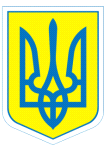 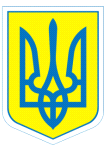                                                          НАКАЗ30.03.2017				     м. Харків			            № 62Про порядок організованого закінчення2016/2017 навчального рокуВідповідно до Закону України «Про загальну середню освіту», Положення про державну підсумкову атестацію учнів (вихованців) у системі загальної середньої освіти, затвердженого наказом Міністерства освіти і науки України від 30.12.2014 № 1547, зареєстрованого у Міністерстві юстиції України 14.02.2015 за № 157/26602, листа Міністерства освіти і науки України від 22.05.2015 № 1/9-253 «Про структуру 2016/2017 навчального року та навчальні плани загальноосвітніх навчальних закладів», Порядку переведення учнів (вихованців) загальноосвітнього навчального закладу до наступного класу, затвердженого наказом Міністерства освіти і науки України від 14.07.2015 № 762, зареєстрованого у Міністерстві юстиції України 30.07.2015 за № 924/27369, наказу Департаменту науки та освіти від 28.03.2017 № 189 «Про порядок організованого закінчення 2016/2017 навчального року та проведення державної підсумкової атестації учнів 4, 9, 11(12)-х класів загальноосвітніх  навчальних закладів усіх типів і форм власності Харківської області», з метою створення належних умов у загальноосвітньому навчальному закладі, що забезпечать безумовне дотримання порядку закінчення 2016/2017 навчального року,  здійснення контролю за виконанням навчальних планів та програм, а також за відповідністю освітнього рівня учнів і випускників загальноосвітніх навчальних закладів І, ІІ, ІІІ ступенів вимогам Державного стандарту початкової загальної освіти та Державного стандарту базової і повної загальної середньої освіти, керуючись статтею 6 Закону України «Про місцеві державні адміністрації»НАКАЗУЮ:1.Заступнику директора з навчально-виховної роботи:1.1. Ужити необхідних заходів щодо організованого закінчення 2016/2017 навчального року.                                                                       Травень  2017 року1.2.Установити неухильний контроль за дотриманням вимог чинних нормативних документів Міністерства освіти і науки України з питань організованого закінчення поточного навчального року.                                                                      Травень 2017 року1.3. Здійснювати контроль з питань повного та якісного виконання Державного стандарту початкової загальної освіти для дітей з освітніми потребами, затвердженого постановою Кабінету Міністрів України від 21.08.2013 № 607 та Концепції державного стандарту спеціальної освіти дітей з особливими потребами Міністерства освіти і науки України, затвердженою рішенням колегії  від 23.06.99 № 7/5-7.До 27.05.20171.4. Забезпечити у навчальному закладі організоване закінчення навчальних занять та виконання в повному обсязі навчальних планів і програм.            До 26.05.2017 (1-10 класи) 1.5. Провести свято «Останній дзвоник»                                                                                       26.05.20171.6.  Визначити та подати на погодження:- Дату завершення навчального року;- Дату проведення свята «Останній дзвоник»;- Дату вручення документів про освіту;- Доцільність проведення навчальної практики До 15.04.20171.7.     Установити контроль за дотриманням термінів семестрового та   річного оцінювання навчальних досягнень:1.7.1 Учнів 2 – 4-х класів.Не пізніше ніж за 5 днів до закінчення навчального року1.7.2. Учнів 5 – 10-х класів.Не раніше ніж через 3 дні після виставлення семестрових та з урахуванням часу на вирішення спірних питань1.8. Здійснити контроль за роботою педпрацівників з питань об’єктивності та відповідності виставлених у свідоцтво про закінчення спеціальної загальноосвітньої школи до отриманих ними балів за річне оцінювання та зазначених у шкільній документації.                                     До 26.05.2017  1.9.   Установити контроль за роботою   педагогів у частині недопущення фактів хабарництва під час організованого закінчення навчального року.              Травень 2017 року        1.10.   Виставити у свідоцтво про закінчення спеціальної загальноосвітньої школи річні оцінки та зробити відповідний запис «звільнений(а)».                                   До 26.05.20171.11. Здійснити контроль за дотриманням вимог щодо розрахунків середнього бала Свідоцтв про закінчення спеціальної загальноосвітньої школи випускників 10 класів, здійсненням відповідних записів до Свідоцтв про закінчення спеціальної загальноосвітньої школи.До 26.05.2017 – 9,10 класи2.Контроль за виконанням даного наказу залишаю за собою.Заступник директора знавчально-виховної роботи                    Т.А.Данильченко Коваленко, 370-30-63 